Inschrijvingsformulier CC de Werft 2022 - 2023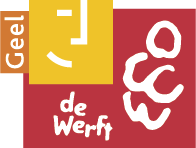 LAGER ONDERWIJSSchool:	Afdeling/Klassen:	Adres:	Telefoon:	E-mail: 	Verantwoordelijke contactpersoon voor deze aanvraag: Naam: 	Gsm-nummer: 	E-mail: 	Als alternatieve activiteit kies ik:Contactgegevens van de betrokken leerkrachten:Opmerkingen/vragen:DatumUitvoerderTitel1e lj2e lj3e lj4e lj5e lj6e ljBLODinsdag 04 oktober 2022Theater TieretRaspoetinDonderdag 20 oktober 2022Theater FroeFroeRoodhapjeDinsdag 29 november 2022Bronks en Ballet DommageTavern MichelleVrijdag 02 december 2022Jan De SmetOok de Sint …Dinsdag 24 januari 2022Theater MalpertuisDe Kleine PrinsWoensdag 08 februari 2023dOFtDUMMIESDinsdag 21 maart 2023Het EiHet Lelijke EendjeDinsdag 25 april 2023SpeelmanDe WachterDinsdag 02 mei t.e.m. vrijdag 12 mei 2023Kunst in ZichtKunstoppad²Naam klasNaam klasleerkrachtMailadres klasleerkracht